Муниципальное бюджетное дошкольное образовательное учреждениедетский сад «Солнышко»Конспект открытого экологического занятия «Дикие животные леса зимой»для детей второй младшей группы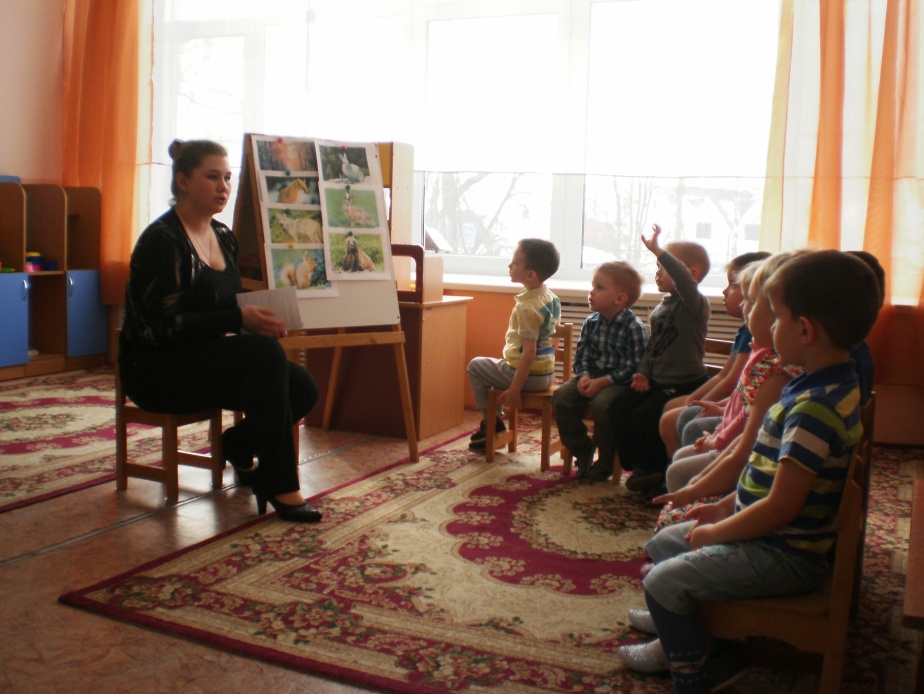 Подготовила воспитатель: Фролова Н.В.Цель: расширение знаний детей младшего дошкольного возраста о диких животных леса.Задачи:Расширить знания детей об образе жизни диких животных (зайца, белки, лисы, волка ,медведя).Расширить знания детей об особенностях ежа.Развивать внимание, образное мышление и логику детей младшего дошкольного возраста.Активизировать словарный запас.Воспитывать любовь к природе.Закрепить знания детей о диких животных, через коллаж.Оборудование:Картина зимнего леса.Картинки животных: заяц, лиса, волк, белка, ёж.Картина мелких грызунов, лягушки, ящерицы.Картина сочных плодов и ягод.Предварительная работа:Знакомство с дикими животными: зайцем, лисой, волком, белкой, медведем.Ребята, посмотрите у нас в гостях какая интересная картина, а что на ней изображено?-А какое время года в лесу?-Ребята, а вы знаете, какие животные живут в лесу?-Я вам буду загадывать загадки про животных, а вы будете их отгадывать.-Эта рыжая плутовка. Петушков ворует ловко? (лиса).-Давайте, с вами вспомним  где лисичка живёт?(в норке) - Как она занимает норку?(норку барсука, хитростью)-Чем питается лиса?( мышами, лягушками, ящерицами. Ловит зайцев, диких уток, ворует кур.) - А зачем ей такой пушистый хвост?( ловко  обманывает собак. Поведёт хвостом вправо, а сама влево побежит! Так же лисичка использует свой хвост как руль, он помогает ей быстрее поворачивать. А в самые лютые морозы лиса с помощью хвоста согревается, свернувшись клубочком, и укрывается им, словно тёпленьким шерстяным пледом.-Серый зубатый по угодьям рыщет, кого съесть ищет? (волк).-Где волк живёт?(в логове, подстраивает под себя бывшее жилище других животных) - Чем волк питается?  (охотится на зайцев, кабанов, лосей, делает набеги на овчарни, коровники)- А почему его назвали санитаром леса?(питается больными и старыми животными)С ветки на ветку быстрый как мяч.Скачет по лесу, рыжий циркач? (белка).- Где белочка живёт?(в дупле) - Чем она питается?  (орехами, грибами, семенами шишек)Что за зверь лесной. Встал как столбик под сосной. И стоит среди травы. Уши больше головы? (заяц).Ребята посмотрите у меня две картины зайчика, а почему они такие разные?- А зачем заяц, меняет шёрстку на зиму, и на лето?(чтобы быть не заметным- Чем питается зайчик зимой и летом? делает набеги на огороды и грызет там капустные кочерыжки, морковку, грызет кору деревьев, сочные лесные растения.
Зимой зайцы лакомятся сеном, молодыми побегами деревьев.Он всю зиму в шубе спал,
Лапу бурую сосал,
А проснувшись, стал реветь.
Это зверь лесной... (медведь).Дети, а медведь где живёт? По лесу идёт мишка – косолапый, ищет, где бы ему устроиться на зиму поудобнее. Находит  ямку около ёлки и укладывается в неё. Дует ветер, намёл сугроб, и получилась берлога. Ребятки, как дует ветер?Дети дуют, изображая ветер.Ребята посмотрите, кто к нам пришёл сегодня в гости? Ёжик тоже живёт в лесу. В норке под пеньком. Главная его пища – насекомые, червячки, могут они охотиться на: (показ картинок)лягушек и ящериц. Но ежи не прочь пополнить свой рацион сочными плодами и ягодами.(показ картинок)За лето ёж накапливает жир. А зимой впадает в спячку и просыпается весной. Когда тает снег и выползают первые насекомые. Спит ёж свернувшись клубочком, в логове под снегом, как под толстым, пушистым одеялом.А сейчас мы отдохнём и все вместе в лес пойдём.Физкультминутка.В лес ребята мы пришли.(идут на месте)Всех зверей мы здесь нашли.А сейчас и сами, мы покажем с вами. ((раскачиваются в стороны)Скачет зайка, прыг да скок, за кусточек и примолк.(прыгают и садятся на корточки)По снежку бежит лиса, заметает след она.(бег на месте)Волк голодный рыщет, еду зимой ищет. (наклоны вправо и влево)А под снегом спит медведь. Тише, тише не шуметь.  (2 раза)Ребята посмотрите, куда мы с вами пришли. К зимнему лесу, но лес у нас без зверей и ему одиноко. Давайте вместе с вами поможем лесу, и наклеим животных, разместив их в каждое своё жильё.*Аппликация коллажа «Найди жильё каждому животному»Подведение итогов.Почему у нас зимой зайцы белые? Для чего лисе пушистый хвост?Как ещё называют волка? Где живёт белочка?Что делают зимой медведи? Про какого животного я вам сегодня рассказала? Чем он питается?  Что делает зимой ёж? Почему он спит?Ребята вы молодцы, правильно наклеили животных в нашем лесу. У каждого из них есть свой дом. Сейчас мы с вами повесим эту картину для родителей. и вы сможете рассказать о животных которые живут в лесу.Дети, а кто знает стихи про животных? Расскажите.1.В рыжем платьице из ситца
раскрасавица лисица.
Хвостик — с белым кончиком,
краска, что ли, кончилась?2.Наигравшись в прятки, 
Рыжие бельчатки 
Шишку шустро потрошат 
И орешками шуршат.3.Он, как ёлка, 
Весь в иголках, 
Ловит смело страшных змей. 
И хотя он очень колкий. 
Обижать его не смей. 
Он в лесу живёт. 
Но вхож 
И в сады забавный ёж.